               COMUNE DI SAN GIUSTINO                                      Provincia di Perugia       Settore Tributi ed altre EntratePiazza del Municipio, 17 - 06016 San Giustino (PG)  - P.I. 00448140541-  Tel. 075/8618411-498-459sito internet: www.comune.sangiustino.pg.it        e-mail: entrate@comune.sangiustino.pg.it     PEC: comune.sangiustino@postacert.umbria.itTASSA SUI RIFIUTI  (TARI)DICHIARAZIONE DEI LOCALI E DELLE AREE TASSABILI      -Utenza DOMESTICA-ai sensi dell’art. 31-31bis del vigente Regolamento TARI    NUOVA OCCUPAZIONE                      VARIAZIONEIl sottoscritto contribuenteTIPO ABITAZIONE:	         PRINCIPALE		    A DISPOSIZIONEPOSSEDUTA A TITOLO DI :	   PROPRIETA'				   LOCAZIONE				   ALTRO TITOLO   Trattasi di immobile VUOTO (precedentemente non occupato)(2)  il numero degli occupanti è quello risultante dai registri anagrafici. 	Nel caso in cui l’utenza sia occupata anche da soggetti non residenti, il numero complessivo sarà integrato da questi ultimi.EVENTUALI COABITANTI NON RESIDENTI:NOTE:eventuale indirizzo di recapito degli avvisi di pagamento e/o comunicazioni (INDICARE SOLO SE diverso dalla residenza)RICHIESTA recapito avviso di pagamento On-Line    (FACOLTATIVO)CHIEDEper le utenze TARI intestate allo scriventeche la TRASMISSIONE dei prossimi avvisi di pagamento della Tassa sui rifiuti (TARI), in sostituzione della forma cartacea, avvenga tramite:inoltre, SI IMPEGNA a comunicare tempestivamente, con lo stesso mezzo, l’eventuale variazione dell'indirizzo di posta elettronicaINFORMATIVA PRIVACY art. 13 del GDPR (Regolamento UE 2016/679)Il sottoscritto, come sopra individuato, DICHIARA altresì di aver letto e compreso l'Informativa Privacy del Comune di San Giustino disponibile sul sito web del Comune https://www.comune.sangiustino.pg.it/c054044/zf/index.php/servizi-aggiuntivi/index/index/idtesto/211 Autorizza il trattamento dei propri dati personali ai sensi del Regolamento europeo n. 679/2016, D.lgs. 30 giugno 2003, n. 196 e del vigente regolamento comunale, nella misura necessaria per il perseguimento delle necessità d'ufficio e così come specificati nell'informativa.ALLEGATI:      COPIA DEL DOCUMENTO DI RICONOSCIMENTO ……………………………………………………………………………………………………………..TERMINI DI PRESENTAZIONEentro 90 giorni solari dalla data dell’evento.MODALITA’ DI PRESENTAZIONE- a mezzo e-mail a   :    entrate@comune.sangiustino.pg.it- a mezzo PEC a        :   comune.sangiustino@postacert.umbria.it- a mezzo posta al    :   Comune di San Giustino – Ufficio Tributi - p.zza del Municipio, 17 – 06016 San Giustino (PG)- allo sportello TARI :   presso l’Ufficio Tributi p.zza del Municipio, 17 – 06016 San Giustino (PG)nei seguenti orari:                                         lunedì, mercoledì, venerdì: dalle ore 09.00 alle ore 13.00Portale Trasparenza – Servizio di Gestione dei Rifiuti urbaninella home page del sito internet del Comune www.comune.sangiustino.pg.it  è presente una sezione denominata: “Portale Trasparenza Rifiuti” all’interno della quale sono disponibili: recapiti, informazioni, modulistica, calendario relativi alla raccolta dei rifiuti urbani ed alla spazzamento delle strade,  informazioni in merito a eventuali campagne straordinarie di raccolta dei rifiuti urbani, istruzioni per il corretto conferimento dei rifiuti urbani al servizio di raccolta e trasporto, carta della qualità del servizio vigente, regole di calcolo della tariffa,  estremi degli atti di approvazione della tariffa e del regolamento TARI, nonché ogni altra informazione relativa al Servizio di Gestione dei Rifiuti urbani.Spazio riservato all'Ufficio:ESTREMI D I PRESENTAZIONE DELLA DICHIARAZIONEN°		    Data   COGNOMENOMENOMENOMECodice fiscaleCodice fiscale(M/F)(M/F)Nato/a ilLuogo di nascita(Comune o Stato Estero)Luogo di nascita(Comune o Stato Estero)Luogo di nascita(Comune o Stato Estero)Luogo di nascita(Comune o Stato Estero)Prov.residente in:residente in:residente in:residente in:residente in:residente in:residente in:residente in:residente in:residente in:residente in:residente in:residente in:residente in:residente in:residente in:residente in:residente in:residente in:residente in:via\p.zzan.n.esp.esp.int.int.pianoComune di   Prov.Prov. CAP CAPtelefonoe-mailtelefonoPECDICHIARAdi occupare/detenere i seguenti locali soggetti all’applicazione della Tassa sui Rifiuti  (TARI)UBICAZIONE:      Via / P.zza   n.esp.int.piano   Trattasi di immobile OCCUPATO PRECEDENTEMENTE da:   Trattasi di immobile OCCUPATO PRECEDENTEMENTE da:(cognome e nome o ragione sociale)DATI PROPRIETARIO: DATI PROPRIETARIO: (cognome e nome o ragione sociale)C.F.Superfici Locali (1):Superfici Locali (1):Superfici Locali (1):Superfici Locali (1):Superfici Locali (1):Dati Catastali        Dati Catastali        Dati Catastali        Dati Catastali        Dati Catastali        Dati Catastali        1ABITAZIONEMqFoglioPart.Sub.2GARAGEMqFoglioPart.Sub.3CANTINAMqFoglioPart.Sub.4SOFFITTA (praticabile)MqFoglioPart.Sub.5ALTRE SUPERFICIMqFoglioPart.Sub.TOTALE superficiMqN. occupanti (2):  N. occupanti (2):  N. occupanti (2):  N. occupanti (2):  (1)  si considerano locali tutti i vani comunque denominati sia principali che accessori esclusi i parcheggi, aree a verde, giardini, corti, lastrici solari, balconi, verande, terrazze e porticati non chiusi o chiudibili con strutture fisse.La superficie da indicare è quella calpestabile misurata sul filo interno dei muri perimetrali di ciascun locale.1)  1)  (cognome e nome – C.F.)2)  2)  cognome e nome – C.F.)3)  3)  cognome e nome – C.F.)pressovia\p.zzan.esp.int.int.pianoComune di  Prov.Prov. CAP CAP(indicare l’indirizzo dove si chiede il recapito degli avvisi TARI)   POSTA ELETTRONICA CERTIFICATA (PEC)   POSTA ELETTRONICA (e-mail)            altri allegati DataFIRMA del dichiarante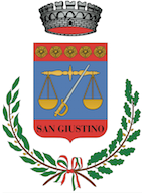 